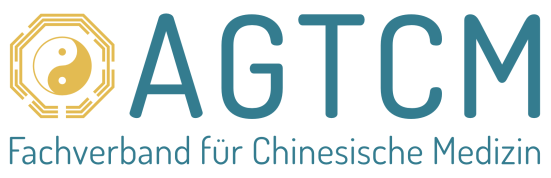 PressemitteilungAGTCM mit neuer Website und neuem Corporate DesignModern, übersichtlich und selbstverständlich responsivBerlin, 10.08.2020 – Die neue Website der AGTCM – Fachverband für Chinesische Medizin – ist jetzt unter www.agtcm.de online: Im neuen responsiven Design, mit modernisiertem Logo, aussagekräftigen Bildern sowie modernen Farben und Schriften. Inhaltlich enthält die Website viele Informationen für Patienten, Mitglieder, Therapeuten, Kooperationspartner und alle Personen, die an TCM interessiert sind. Sie soll stetig wachsen und mit weiteren Informationen noch interessanter für die Zielgruppen werden. Dem Vorstand der AGTCM war es bei der Entwicklung der neuen Seite wichtig, dass die Ansprache zielgruppengerecht und serviceorientiert ist. „Unser Verband hat sich in den letzten Jahren modernisiert“, berichtet die 1. Vorsitzende Dr. Martina Bögel-Witt. „Das wollen wir mit unserem neuen Corporate Design und der neuen Website jetzt auch deutlich zeigen.“ So wurde neben den Farben und Schriften auch das historische Logo, das vom „Gründervater“ der AGTCM, August Brodde, entwickelt worden ist, im Zuge der Modernisierung vereinfacht und mit dem Kürzel „AGTCM“ und der Unterzeile „Fachverband für Chinesische Medizin“ zur modernen Wort-Bild-Marke vereint. „Damit nehmen wir Bezug auf die Wurzeln des Verbands, die ins Jahr 1952 reichen, und stellen uns gleichzeitig modern und zukunftsorientiert auf“, erklärt Dr. Martina Bögel-Witt.Umfassendes Informationsangebot für verschiedene ZielgruppenInformationen über den Verband und seine fachlichen und politischen Ziele, die TCM, die Aus- und Weiterbildung an den TCM-Schulen, zu Studienreisen nach China, zu den AGTCM-Qualitätszirkeln, dem jährlichen TCM Kongress Rothenburg sowie zu Wissenschaft und Forschung wurden ebenso wie TCM-Fachartikel und umfassende Informationen für Patienten erstellt und in das umfangreiche Angebot der Website integriert. Eine Therapeutensuche, mit der nach qualifizierten und zertifizierten AGTCM-Therapeuten gesucht werden kann, ist sowohl auf der Startseite als auch im Patientenbereich platziert. Neben der westlichen Universitätsmedizin ist die Chinesische Medizin sicherlich die besterforschte Medizinströmung. Sie wird auf Hochschulniveau gelehrt. Die AGTCM setzt sich hierbei für die Integration der Chinesischen Medizin in die gültigen Versorgungsmodelle ein. Die neue AGTCM-Website stellt deshalb Studien zur Wirksamkeit der Chinesischen Medizin in verschiedenen Themenfeldern vor. Im geschützten Mitgliederbereich stehen exklusiv für AGTCM-Mitglieder vielfältige Informationen, nützliche Hilfen für die Praxis sowie praktische Services zur Verfügung. Auch der Pressebereich wurde modernisiert. Hier stehen zukünftig Presseinformationen und ggf. weitere Materialien für Journalisten zum Recherchieren sowie zum Download bereit. Die AGTCM ist ein berufsübergreifender Fachverband für Chinesische Medizin, der sich für höchste Qualität in Lehre und Anwendung der Traditionellen Chinesischen Medizin (TCM) einsetzt und dabei auch modernere Aspekte der Chinesischen Medizin mit berücksichtigt. Sie wurde 1954 gegründet und zählt heute etwa 1.700 Mitglieder, von denen die meisten als Heilpraktiker oder als Ärzte TCM praktizieren. Außerdem gehören u. a. spezialisierte Physiotherapeuten, Hebammen und Sinologen dem Fachverband an. Die AGTCM gehört zu den wichtigsten Verbänden für Chinesische Medizin in Deutschland und sichert mit ihren fünf Kooperationsschulen einen der höchsten Ausbildungsstandards für Akupunktur, chinesische Arzneimitteltherapie, Tuina, Diätetik und Qigong in Deutschland. Patienten unterstützt die AGTCM unter anderem bei der Suche nach passenden TCM-Therapeuten in ihrer Nähe und gibt ihnen Kriterien für die Qualität von TCM-Behandlungen an die Hand. Die AGTCM veranstaltet in jedem Jahr den internationalen TCM Kongress Rothenburg (o.d.T.), der inzwischen als größter und renommiertester TCM-Kongress der westlichen Welt etabliert ist. Die AGTCM ist Gründungsmitglied der European TCM Association (ETCMA), in der Organisationen aus 31 europäischen Ländern zusammenarbeiten.Pressekontakt: AGTCM Juliane PapendorfTelefon: +49 (0)176 - 10 30 51 87E-Mail: papendorf@agtcm.deInternet: www.agtcm.de 